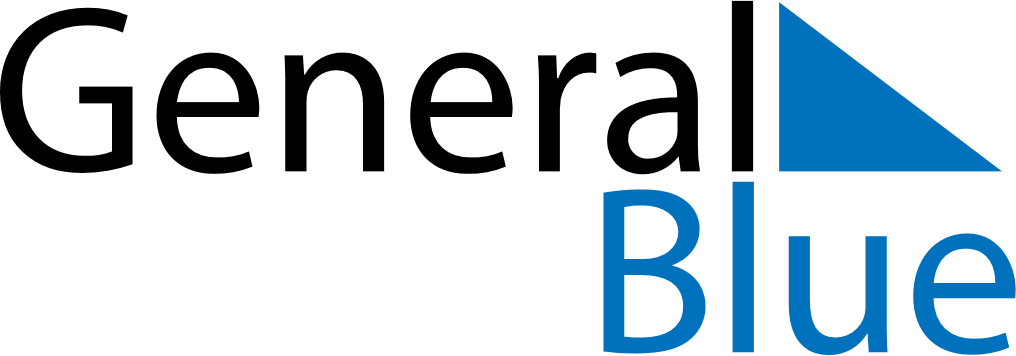 December 2023December 2023December 2023South AfricaSouth AfricaSUNMONTUEWEDTHUFRISAT12345678910111213141516Day of Reconciliation1718192021222324252627282930Christmas DayDay of Goodwill31